Spoštovani starši!V novem šolskem letu 2021/2022 bodo učenci uporabljali naslednje učbenike in delovne zvezke (glej prilogo), ki jih je predlagal strokovni aktiv ter jih je potrdila ravnateljica in svet staršev. Učbenike dobijo vsi učenci v šoli iz učbeniškega sklada in zanje ni treba plačati uporabnine. Prav tako dobijo v šoli dvojezične delovne zvezke, ki jih plačajo jeseni s položnico. Delovni učbeniki za madžarski jezik kot materni jezik in jezik okolja se plačajo iz sredstev Madžarske samoupravne narodne skupnosti. Ostale delovne zvezke (enojezične slovenske) in potrebščine kupite starši.  Na povezavi https://www.kopija-nova.si/os?pmr=6d&pmid=1jbxrt5fch27  boste lahko naročili enojezične delovne zvezke in potrebščine. Vendar naročanje preko Kopije-nove ni obvezujoče. Seznam si lahko skopirate in naročite kje drugje. Ta seznam velja samo za našo šolo.Posredujemo vam še povezave različnih spletnih trgovin za nakup šolskih potrebščin:https://sole.kopija-nova.si/pasice.php?pmr=6d&pmid=1jbxrt5fch27https://drive.google.com/drive/folders/1D-zT-kn8dJ7Hn3oqPMRtg5jsEM3B_HJi?usp=sharinghttps://www.officeandmore.si/katalog2021/#p=1https://www.printink.si/vse-za-soloV kolikor boste imeli kakšna vprašanja, se obrnite na skrbnico učbeniškega sklada na telefon                        02 578 90 87, ali razredniku.Skrbnica učbeniškega skladaAgata HorvatTisztelt szülők!A 2021/2022-es tanévben a tanulók a mellékletben feltüntetett tankönyveket és munkafüzeteket fogják használni (lásd a mellékletet).  A tanári szakaktívák által javasolt tankönyveket és munkafüzeteket az igazgatónő és a szülők tanácsa hagyták jóvá. A tankönyveket a tanulók az iskola tankönyvalapjából fogjál megkapni és ezek térítésmentesek (nem kell értük használati díjat fizetni). Ugyanúgy az iskolában kapják meg a kétnyelvű munkafüzeteket, amelyek költségét fizetési nyugtával, ősszel kell rendezni. Azoknak a tankönyveknek és munkafüzeteknek a költségét, amelyeket a tanulók a  magyar nyelvnél,  anyanyelv illetve második nyelvnél használnak, teljes egészében a Magyar Önkormanyzati Nemzeti Közösseg rendezi. A többi (egynyelvű szlovén) munkafüzeteket és egyéb tanszereket a szülők vásárolják meg. Idén is a Kopija-nova meggrendelőlapjai nem kézzelfogható formátumban (papíron), hanem az alábbi linken https://www.kopija-nova.si/os?pmr=6d&pmid=1jbxrt5fch27 elérhetőek. Ezen az oldalon tudják megrendelni az egynyelvű, szlovén munkafüzeteket és a szükséges tanszereket. De nem a Kopija-nova ellátó oldaláról kötelező a tanszerek  beszerzése. Az oldalukon található jegyzéket lemásolhatják és másik ellátónál is megvásárolhatják. A jegyzék kizárólag iskolánkra vonatkozik. Mellékeljük még a másik, különböző taneszközöket árusító internetes áruházak linkjeit is.https://sole.kopija-nova.si/pasice.php?pmr=6d&pmid=1jbxrt5fch27https://drive.google.com/drive/folders/1D-zT-kn8dJ7Hn3oqPMRtg5jsEM3B_HJi?usp=sharinghttps://www.officeandmore.si/katalog2021/#p=1https://www.printink.si/vse-za-soloAmennyiben kérdésük merül fel, forduljanak az iskola tankönyvalap kezelőjéhez, aki a 02 578 90 87 telefonszámon elérhető munkaidejében, vagy gyermekük osztályfőnökéhez. Agata Horvat, az iskola tankönyvalap kezelője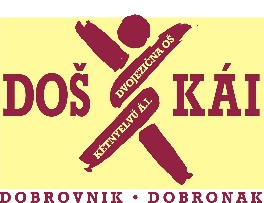 Dvojezična osnovna šola Dobrovnik – Kétnyelvű Általános Iskola DobronakDobrovnik 266/j 9223 Dobrovnik - DobronakUČBENIKI IN DELOVNI ZVEZKI V 1. RAZREDUTANKÖNYVEK ÉS MUNKAFÜZETEK-1. OSZTÁLYŠOLSKO LETO-TANÉV 2021/2022Sredstva za nakup učbenikov in učnih gradiv za 1. razred zagotavlja Ministrstvo za izobraževanje, znanost in šport.Az 1. osztályos tankönyveket és taneszközöket az Oktatási Minisztérium biztosítja.1. RAZRED - potrebščine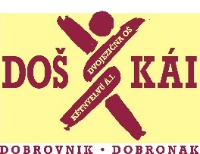 Dvojezična osnovna šola Dobrovnik – Kétnyelvű Általános Iskola DobronakDobrovnik 266/j 9223 Dobrovnik - DobronakUČBENIKI IN DELOVNI ZVEZKI V 2. RAZREDUTANKÖNYVEK ÉS MUNKAFÜZETEK -2. OSZTÁLYŠOLSKO LETO-TANÉV 2021/2022Sredstva za nakup učbenikov in učnih gradiv za 2. razred zagotavlja Ministrstvo za izobraževanje, znanost in šport.A 2. osztályos tankönyveket és taneszközöket az Oktatási Minisztérium biztosítja2. RAZRED - potrebščineDvojezična osnovna šola Dobrovnik – Kétnyelvű Általános Iskola DobronakDobrovnik 266/j 9223 Dobrovnik - DobronakUČBENIKI IN DELOVNI ZVEZKI V 3. RAZREDUTANKÖNYVEK ÉS MUNKAFÜZETEK-3. OSZTÁLYŠOLSKO LETO-TANÉV 2021/2022Sredstva za nakup učbenikov in učnih gradiv za 3. razred zagotavlja Ministrstvo za izobraževanje, znanost in šport.A 3. osztályos tankönyveket és taneszközöket az Oktatási Minisztérium biztosítja.3. RAZRED - potrebščineDvojezična osnovna šola Dobrovnik – Kétnyelvű Általános Iskola DobronakDobrovnik 266/j 9223 Dobrovnik - DobronakUČBENIKI IN DELOVNI ZVEZKI V 4. RAZREDUTANKÖNYVEK ÉS MUNKAFÜZETEK- 4. OSZTÁLYŠOLSKO LETO-TANÉV 2021/20224. RAZRED - potrebščineDvojezična osnovna šola Dobrovnik – Kétnyelvű Általános Iskola DobronakDobrovnik 266/j 9223 Dobrovnik - DobronakUČBENIKI IN DELOVNI ZVEZKI V 5. RAZREDUTANKÖNYVEK ÉS MUNKAFÜZETEK- 5. OSZTÁLYŠOLSKO LETO-TANÉV 2021/2022 5. RAZRED - potrebščineDvojezična osnovna šola Dobrovnik – Kétnyelvű Általános Iskola DobronakDobrovnik 266/j 9223 Dobrovnik - DobronakUČBENIKI IN DELOVNI ZVEZKI V 6. RAZREDUTANKÖNYVEK ÉS MUNKAFÜZETEK- 6. OSZTÁLYŠOLSKO LETO-TANÉV 2021/2022UČBENIKI – TANKÖNYVEK (US)DELOVNI ZVEZKI - MUNKAFÜZETEK 6. RAZRED - potrebščineDvojezična osnovna šola Dobrovnik – Kétnyelvű Általános Iskola DobronakDobrovnik 266/j 9223 Dobrovnik – DobronakUČBENIKI IN DELOVNI ZVEZKI V 7. RAZREDUTANKÖNYVEK ÉS MUNKAFÜZETEK- 7. OSZTÁLYŠOLSKO LETO-TANÉV 2021/2022UČBENIKI – TANKÖNYVEK (US)DELOVNI ZVEZKI - MUNKAFÜZETEK7. RAZRED - potrebščineDvojezična osnovna šola Dobrovnik – Kétnyelvű Általános Iskola DobronakDobrovnik 266/j 9223 Dobrovnik – DobronakUČBENIKI IN DELOVNI ZVEZKI V 8. RAZREDUTANKÖNYVEK ÉS MUNKAFÜZETEK – 8. OSZTÁLYŠOLSKO LETO-TANÉV 2021/2022UČBENIKI – TANKÖNYVEK (US)DELOVNI ZVEZKI - MUNKAFÜZETEK8. RAZRED - potrebščineDvojezična osnovna šola Dobrovnik – Kétnyelvű Általános Iskola DobronakDobrovnik 266/j 9223 Dobrovnik - DobronakUČBENIKI IN DELOVNI ZVEZKI V 9. RAZREDUTANKÖNYVEK ÉS MUNKAFÜZETEK- 9. OSZTÁLYŠOLSKO LETO-TANÉV 2021/2022UČBENIKI – TANKÖNYVEK (US)DELOVNI ZVEZKI - MUNKAFÜZETEK9. RAZRED - potrebščine UČBENIKI - TANKÖNYVEK UČBENIKI - TANKÖNYVEK UČBENIKI - TANKÖNYVEK M. Kordigel Aberšek, I. Saksida: LILI IN BINE 1, beriloROKUS-KLETTDobijo v šoli99MESEORSZÁG, olvasókönyvZRSŠAz iskolában kapják2 MAJ12 MAJ1 DELOVNI ZVEZKI - MUNKAFÜZETEK DELOVNI ZVEZKI - MUNKAFÜZETEK DELOVNI ZVEZKI - MUNKAFÜZETEKM. Kramarič, M. Kern, et al.: LILI IN BINE, zvezek za opismenjevanje v dveh delihROKUS-KLETTDobijo v šoli99LILI IN BINE: NOVI PRIJATELJI 1, samostojni delovni zvezek za slovenščino s kodo in prilogamiROKUS-KLETTDobijo v šoli99I. Mulec, M. Petrič, T. Uran: EN DVA TRI, ODKRIJ JO TI, učbenik z elementi delovnega zvezka v 1. razredu MODRIJANDobijo v šolislov. skup.9slov. skup.9I. Mulec, M. Petrič, T. Uran: EGY KETŐ HÁROM, FELFEDEZTED LÁTOD, matematika a kilencosztályos általános iskola 1.osztálya számáraMODRIJANAz iskolában kapják2 MAJ1 2 MAJ1 S. Osterman, B. Stare Ravnik, M. Češek: RAČUNANJE JE IGRA 1, zbirka nalog za matematiko v 1. razredu ANTUSDobijo v šoli1111BETŰBARANGOLÓ, ábécés olvasókönyv 1, I. És II. kötetAz iskolában kapják2 MAJ1 2 MAJ1 K. Čahuk et al: PRVI KORAKI V SLOVENŠČINO, samostojni delovni zvezekza slov. kot drugi jezikZRSŠDobijo v šoli22I. Lazar…et al.: LÁNC, LÁNC, ESZTERLÁNC…, samostojni delovni zvezek za madžarščino kot drugi jezikZRSŠDobijo v šolislov. skup.9slov. skup.9nazivpredmetcenaZVEZEK, veliki A4, 40-listni, črtasti z vmesno črto na obeh straneh, količina: 4SlovenščinaZVEZEK, veliki A4, 40-listni, brezčrtni, količina: 4SlovenščinaZVEZEK LILI IN BINE, veliki A4, črtasti, ABC z velikimi tiskanimi črkami, količina: 1, EAN: 3831075929067SlovenščinaZVEZEK, veliki A4, 40-listni, 1 cm karo, količina: 1MatematikaZVEZEK LILI IN BINE, veliki A4, 1 cm karo, 123 s številkami, količina: 1, EAN: 3831075929074MatematikaSVINČNIK, trdota HB, količina: 1MatematikaLESENE BARVICE, količina: 1MatematikaRAVNILO NOMA 1, mala šablona, količina: 1MatematikaŠKARJE, količina: 1MatematikaRADIRKA, količina: 1MatematikaZVEZEK, veliki A4, 40-listni, brezčrtni, količina: 2Spoznavanje okoljaKOLAŽ PAPIR, velikost A4, 24-barvni, mat, količina: 1Likovna umetnostRISALNI BLOK, 20-listni, količina: 3Likovna umetnostVOŠČENE BARVICE, količina: 1Likovna umetnostTEMPERA BARVICE, količina: 1Likovna umetnostVODENE BARVICE, količina: 1Likovna umetnostFLOMASTRI, količina: 1Likovna umetnostLEPILO STIC, količina: 1Likovna umetnostKOMPLET ČOPIČEV, ploščati št. 14; okrogla št. 6, 10, količina: 1Likovna umetnostZVEZEK, veliki A4, 40-listni, brezčrtni, količina: 1Glasbena umetnostKOMPLET ŠPORTNE OPREME, količina: 1ŠportVREČKA ZA COPATE, količina: 1OstaloVREČKA ZA ŠPORTNO OPREMO, količina: 1OstaloŠOLSKA TORBA, količina: 1OstaloPERESNICA, količina: 1OstaloKRESNIČKA, okrogla, količina: 1OstaloŠOLSKI COPATI, količina: 1OstaloUČBENIKI - TANKÖNYVEKUČBENIKI - TANKÖNYVEKUČBENIKI - TANKÖNYVEKM. Kordigel Aberšek: LILI IN BINE 2, beriloROKUS-KLETTDobijo v šoli88NYELVTAN – helyesírás tankönyvAz iskolában kapják 6MAJ1 6MAJ1 DELOVNI ZVEZKI - MUNKAFÜZETEK DELOVNI ZVEZKI - MUNKAFÜZETEK DELOVNI ZVEZKI - MUNKAFÜZETEKVeč avtorjev; LILI IN BINE: Novi prijatelji 2, samostojni delovni zvezek za slovenščino s kodo in prilogamiROKUS-KLETTDobijo v šoli88S. Osterman, M. Češek: RAČUNANJE JE IGRA 2, DELOVNI ZVEZEKANTUS Dobijo v šoli1010I. Mulec, M. Petrič, T. Uran: DO STO ZANIMIVO BO-samostojni delovni zvezek, matematika za 2.razred devetletne osnovne šole=SZÁZIG SZÁMOLNI JÓ- munkafüzet, matematika MODRIJANDobijo v šoli1010NYELVTAN – helyesírás munkafüzetAz iskolában kapják6MAJ16MAJ1SZÖVEGRŐL SZÖVEGRE olvasás munkatankönyv 1, 2Az iskolában kapják6MAJ16MAJ1K. Čahuk, et al.: DRUGI KORAKI V SLOVENŠČINO, samostojni delovni zvezekza slov. kot drugi jezikZRSŠDobijo v šoli22KÖRBE, KÖRBE, KARIKÁBA, samostojni delovni zvezek za madžarščino kot drugi jezikZRSŠDobijo v šoli44nazivpredmetcenaZVEZEK, veliki A4, 40-listni, črtasti z vmesno črto na obeh straneh, količina: 4SlovenščinaZVEZEK, veliki A4, 40-listni, brezčrtni, količina: 2SlovenščinaSVINČNIK, trdota HB, količina: 1SlovenščinaLESENE BARVICE, količina: 1SlovenščinaFLOMASTRI, količina: 1SlovenščinaRADIRKA, količina: 1SlovenščinaŠILČEK, količina: 1SlovenščinaZVEZEK, veliki A4, 40-listni, 1 cm karo, količina: 2MatematikaRAVNILO NOMA 5, velika šablona, količina: 1MatematikaZVEZEK, veliki A4, 40-listni, črtasti z vmesno črto na obeh straneh, količina: 2Spoznavanje okoljaKOLAŽ PAPIR, velikost A4, 24-barvni, mat, količina: 1Likovna umetnostRISALNI BLOK, 10-listni, količina: 1Likovna umetnostRISALNI BLOK, 20-listni, količina: 2Likovna umetnostTEMPERA BARVICE, količina: 1Likovna umetnostVODENE BARVICE, količina: 1Likovna umetnostLESENE BARVICE, količina: 1Likovna umetnostFLOMASTRI, količina: 1Likovna umetnostLEPILO STIC, količina: 1Likovna umetnostŠKARJE, količina: 1Likovna umetnostZVEZEK, veliki A4, 40-listni, črtasti z vmesno črto in brezčrtni v enem, količina: 1Glasbena umetnost UČBENIKI - TANKÖNYVEK UČBENIKI - TANKÖNYVEK UČBENIKI - TANKÖNYVEKM. Kordigel, I. Saksida: LILI IN BINE 3, beriloROKUS-KLETTDobijo v šoli44HÉTSZÍNVARÁZS, olvasókönyv 2Az iskolában kapják3MAJ13MAJ1NYELVTAN ÉS HELYESÍRÁS tankönyv 2Az iskolában kapják3MAJ13MAJ1DELOVNI ZVEZKI - MUNKAFÜZETEKDELOVNI ZVEZKI - MUNKAFÜZETEKDELOVNI ZVEZKI - MUNKAFÜZETEKS. Osterman, M. Češek: RAČUNANJE JE IGRA 3, zbirka nalog za matematiko v 3.razredu devetletnega osnovnošolskega izobraževanjaANTUSDobijo v šoli77I. Mulec: DVA KRAT TRI, ZNAMO VSI: matematika za 3.razred devetletne osnovne šole = AZ EGYSZEREGYET TUDJUK MIND: matematika a kilencosztályos kétnyelvű általános iskola 3. osztálya számára- 2.dela= 2.részesMODRIJANDobijo v šoli77Več avtorjev: LILI IN BINE: NOVI PRIJATELJI 3, samostojni delovni zvezek za slovenščino s kodo in prilogami, 2 delaROKUS-KLETTDobijo v šoli44HÉTSZÍNVARÁZS munkafüzet 2Az iskolában kapják3MAJ13MAJ1NYELVTAN ÉS HELYESÍRÁS munkafüzet 2Az iskolában kapják3MAJ13MAJ1SZÖVEGRŐL  SZÖVEGRE – olvasáas  munkatankönyv 2, I. és II. kötetAz iskolában kapják3MAJ13MAJ1K. čahuk et.al: TRETJI KORAKI V SLOVENŠČINO, samostojni delovni zvezek za slovenščino kot drugi jezikZRSŠDobijo v šoli3MAJ 13MAJ 1ARANYKAPU, samostojni delovni zvezek za madžarščino kot drugi jezikZRSŠDobijo v šoli4SLJ4SLJnazivpredmetcenaZVEZEK, veliki A4, 40-listni, črtasti z vmesno črto na obeh straneh, količina: 4SlovenščinaZVEZEK, veliki A4, 40-listni, brezčrtni, količina: 1SlovenščinaSVINČNIK, trdota HB, količina: 1SlovenščinaKEMIČNI SVINČNIK, rdeč, količina: 1SlovenščinaNALIVNO PERO, količina: 1SlovenščinaVLOŽKI ZA NALIVNO PERO, količina: 1SlovenščinaBRISALNIK ČRNILA, količina: 1SlovenščinaLESENE BARVICE, količina: 1SlovenščinaFLOMASTRI, količina: 1SlovenščinaRADIRKA, količina: 1SlovenščinaŠILČEK, količina: 1SlovenščinaZVEZEK, veliki A4, 40-listni, 1 cm karo, količina: 2MatematikaRAVNILO NOMA 5, velika šablona, količina: 1MatematikaŠKARJE, količina: 1MatematikaZVEZEK, veliki A4, 40-listni, črtasti z vmesno črto na obeh straneh, količina: 2Spoznavanje okoljaBELEŽKA, količina: 1Spoznavanje okoljaMAPA A4, z elastiko, količina: 1Spoznavanje okoljaKOLAŽ PAPIR, velikost A4, 24-barvni, mat, količina: 1Likovna umetnostRISALNI BLOK, 20-listni, količina: 1Likovna umetnostRISALNI LISTI, 10 kos v foliji, količina: 2Likovna umetnostVOŠČENE BARVICE, količina: 1Likovna umetnostTEMPERA BARVICE, količina: 1Likovna umetnostVODENE BARVICE, količina: 1Likovna umetnostKOMPLET ČOPIČEV, ploščati št. 10, 14, 18; okrogla št. 6, 8, količina: 1Likovna umetnostZVEZEK, veliki A4, 40-listni, črtasti z vmesno črto in brezčrtni v enem, količina: 1Glasbena umetnost UČBENIKI – TANKÖNYVEK (US) UČBENIKI – TANKÖNYVEK (US) UČBENIKI – TANKÖNYVEK (US) B. Hanuš: V OZVEZDJU BESED 4, berilo DZSDobijo v šoli77J. Dežman, G. Kostanjšek, M. Maležič: PRIMA 1, učbenik za nemščino v 4.razredu DZSDobijo v šoli77M. Umek: DRUŽBA IN JAZ 1: družba za 4.razred devetletne osnovne šole =A TÁRSADALOM ÉS ÉN 1 MODRIJANDobijo v šoli77OD MRAVLJE DO SONCA 1 : naravoslovje in tehnika za 4.razred devetletne osnovne šole = A HANYGYÁTÓL A NAPIG: természettudományMODRIJANDobijo v šoli77Burai L., Faragó A.: HÉTSZÍNVIRÁG olvasókönyv 3Az iskolában kapják22DELOVNI ZVEZKI - MUNKAFÜZETEKDELOVNI ZVEZKI - MUNKAFÜZETEKDELOVNI ZVEZKI - MUNKAFÜZETEKD. Šubic, A. Dvornik: HEJ HOJ 4, samostojni delovni zvezek za slovenščinoDZSKupijo starši77T. Hodnik Čatež, T. Uran: MATEMATIKA 4, dvoj. delovni učbenik, 3 deliMODRIJANDobijo v šoli77S. Osterman, B. Dolenc, M. Češek: RAČUNANJE JE IGRA 4, zbirka nalog za matematiko v 4.razredu ANTUSKupijo starši77A. Pesek: GLASBA 4 /  ÉNEK-ZENE 4, delovni zvezek za glasbo v 4. razredu dvoj. osnovne šoleZRSŠDobijo v šoli77Fülöp M., Szilárgyi F.: NYELVTAN ÉS HELYESÍRÁS 3Az iskolában kapják22Fülöp M., Szilárgyi F.: NYELVTAN ÉS HELYESÍRÁS munkafüzet 3Az iskolában kapják22Burai L., Faragó A.: HÉTSZÍNVIRÁG munkafüzet 3Az iskolában kapják22FÜlöp M., Szilárgyi F.: FOGALMAZÁS munkafüzet 3Az iskolában kapják22Burai L. , Farragó A.: A SZÖVEGÉRTÉS fejlesztő gyakorlatok 3Az iskolában kapják22Miklósné A. et.al: CSÖN, CSÖN, GYŰRŰ, samostojni del. Zv. za madžarščino kot drugi jezik v 4.razredu ZRSŠDobijo v šoli55nazivpredmetcenaZVEZEK, veliki A4, 50-listni, črtasti, količina: 2SlovenščinaZVEZEK, mali B5+, 40-listni, 11 mm črta, količina: 1SlovenščinaSVINČNIK, trdota HB, količina: 1SlovenščinaKEMIČNI SVINČNIK 4v1, črn, moder, rdeč, zelen, količina: 1SlovenščinaNALIVNO PERO, količina: 1SlovenščinaVLOŽKI ZA NALIVNO PERO, količina: 1SlovenščinaBRISALNIK ČRNILA, količina: 1SlovenščinaLESENE BARVICE, količina: 1SlovenščinaRADIRKA, količina: 1SlovenščinaŠILČEK, količina: 1SlovenščinaMAPA A4, z elastiko, količina: 1SlovenščinaZVEZEK, veliki A4, 40-listni, 1 cm karo, količina: 2MatematikaSVINČNIK, trdota HB, količina: 2MatematikaRAVNILO NOMA 5, velika šablona, količina: 1MatematikaRAVNILO GEOTRIKOTNIK, količina: 2MatematikaŠKARJE, količina: 1MatematikaŠESTILO, količina: 1MatematikaLEPILNI TRAK, LEPILO V STICKU, KEMIČNI SVINČNIK MODER, KEMIČNI SVINČINK RDEČ, KEMIČNI SVINČNIK ZELEN, KEMIČNI SVINČNIK VIJOLIČENNemščinaZVEZEK, veliki A4, 50-listni, črtasti, količina: 1NemščinaZVEZEK, veliki A4, 50-listni, črtasti, količina: 1DružbaZVEZEK, veliki A4, 50-listni, črtasti, količina: 1Naravoslovje in tehnikaBELEŽKA, količina: 1Naravoslovje in tehnikaKOLAŽ PAPIR, velikost A4, 24-barvni, mat, količina: 1Likovna umetnostBLOK ZA LIKOVNO VZGOJO, velikost A3, 30-listni, RADEČE, količina: 1Likovna umetnostŠKATLA ZA ŠOLSKE POTREBŠČINE, količina: 1Likovna umetnostMODELIRNA MASA, 500 g, rjava, količina: 1Likovna umetnostTEMPERA BARVICE, količina: 1Likovna umetnostTEMPERA BARVA AERO, pos. bela 110, 42 ml, količina: 1Likovna umetnostVODENE BARVICE, količina: 1Likovna umetnostRISALNO OGLJE, v svinčniku, 2 kos, količina: 1Likovna umetnostFLOMASTRI, količina: 1Likovna umetnostKOMPLET DVEH LEPIL UHU, Glue Pen, 50 ml + Stic, 8,2 g, količina: 1Likovna umetnostŠKARJE, količina: 1Likovna umetnostPALETA, za mešanje barv, količina: 1Likovna umetnostKOMPLET ČOPIČEV, ploščati št. 10, 14, 18; okrogla št. 6, 8, količina: 1Likovna umetnostKOVINSKA TUBA ZA SHRANJEVANJE ČOPIČEV, količina: 1Likovna umetnostNOTNI ZVEZEK, mali A5, 16-listni, količina: 1Glasbena umetnost UČBENIKI – TANKÖNYVEK (US) UČBENIKI – TANKÖNYVEK (US) UČBENIKI – TANKÖNYVEK (US)B. Hanuš: V OZVEZDJU BESED 5, beriloDZSDobijo v šoli88M. Umek: DRUŽBA IN JAZ 2: družba za 5.razred dvoj. osnovne šole =A TÁRSADALOM ÉS ÉN 2 : társadalom 5.osztályMODRIJANDobijo v šoli88D. Kornel et.al.: OD MRAVLJE DO SONCA 2, naravoslovje in tehnika za 5.razred =A HANYGYÁTÓL A NAPIG 2, természettudomány MODRIJANDobijo v šoli88D. Breskvar et. al.: GOSPODINJSTVO ZA PETOŠOL(K)E=HÁZTARTÁSTAN ÖTÖDIKESEKNEK, učbenik za gospodinjstvo v 5.razredu I2Dobijo v šoli88Bárány J. et al.: HÉTSZÍNVILÁG 4, olvasókönyvAz iskolában kapják44 DELOVNI ZVEZKI - MUNKAFÜZETEK DELOVNI ZVEZKI - MUNKAFÜZETEK DELOVNI ZVEZKI - MUNKAFÜZETEKD. Šubic, A. Dvornik: HEJ HOJ 5, samostojni delovni zvezek za slovenščinoDZSKupijo starši88T. Hodnik Čatež, T. Uran: MATEMATIKA 5, dvoj. delovni učbenik za matematiko, 3.deliMODRIJANDobijo v šoli88S. Osterman, B. Dolenc, M. Češek: RAČUNANJE JE IGRA 5, zbirka nalog za matematiko v 5.razredu  ANTUSKupijo starši88M. Žerovnik: ROČNA ZEMLJEVIDA SLOVENIJE          1:  1:725 000DZSKupijo starši88A. Pesek: GLASBA 5 = ÉNEK-ZENE 5, dvojezični delovni zvezek za glasbeni poukZRSŠDobijo v šoli88A Štucin, S. Femc Knaflič: GOSPODINJSTVO 5, zbirka aktivnosti s prilogami in interaktivnim gradivomROKUS-KLETTKupijo starši88Burai L., Faragó A.: HÉTSZÍNVILÁG, munkafüzetAz iskolában kapják44Fülöp M., Szilágyi I. NYELVTAN ÉS HELYESÍRÁS 4Az iskolában kapják44Fülöp M., Szilágyi I.: NYELVTAN ÉS HELYESÍRÁS   munkafüzet 4Az iskolában kapják44Nyíri I.: SZÖVEGÉRTÉST fejlesztő gyakorlatok 4Az iskolában kapják44Fülöp M., Szilágyi I.: FOGALMAZÁS munkafüzet 4Az iskolában kapják44Miklósné A. et.al.: KEREK PEREC, samostojni delovni zvezek za madžarščino kot drugi jezik v 5.razredu ZRSŠDobijo v šoli44nazivpredmetcenaZVEZEK, veliki A4, 50-listni, črtasti, količina: 2SlovenščinaKEMIČNI SVINČNIK 4v1, črn, moder, rdeč, zelen, količina: 1SlovenščinaKARTONSKA MAPA, z zavihki, količina: 1SlovenščinaZVEZEK, veliki A4, 80-listni, mali karo, količina: 2MatematikaMILIMETER BLOK, veliki A4, 20-listni, količina: 1MatematikaRAVNILO GEOTRIKOTNIK, količina: 2MatematikaŠESTILO, količina: 1MatematikaZVEZEK, veliki A4, 50-listni, črtasti, količina: 1AngleščinaLEPILNI TRAK, LEPILO V STICKU, KEMIČNI SVINČNIK MODER, KEMIČNI SVINČNIK RDEČ, KEMIČNI SVINČNIK ZELEN, KEMIČNI SVINČNIK VIJOLIČENNemščinaZVEZEK, veliki A4, 50-listni, črtasti, količina: 1NemščinaZVEZEK, veliki A4, 80-listni, črtasti, količina: 1DružbaZVEZEK, veliki A4, 80-listni, črtasti, količina: 1Naravoslovje in tehnikaBELEŽKA, količina: 1Naravoslovje in tehnikaZVEZEK, veliki A4, 50-listni, črtasti, količina: 1GospodinjstvoKOLAŽ PAPIR, velikost A4, 24-barvni, mat, količina: 1Likovna umetnostBLOK ZA LIKOVNO VZGOJO, velikost A3, 30-listni, RADEČE, količina: 1Likovna umetnostMODELIRNA MASA, 500 g, rjava, količina: 1Likovna umetnostTEMPERA BARVICE, količina: 1Likovna umetnostTEMPERA BARVA AERO, pos. bela 110, 42 ml, količina: 1Likovna umetnostSVINČNIK, trdota 3B, količina: 1Likovna umetnostFLOMASTRI, količina: 1Likovna umetnostKOMPLET DVEH LEPIL UHU, Glue Pen, 50 ml + Stic, 8,2 g, količina: 1Likovna umetnostŠKARJE, količina: 1Likovna umetnostLINOLEJ, A4 (210 x 297 mm), količina: 1Likovna umetnostČRNI TUŠ, količina: 1Likovna umetnostRADIRKA, količina: 1Likovna umetnostKOMPLET ČOPIČEV, ploščati št. 10, 14, 18; okrogla št. 6, 8, količina: 1Likovna umetnostKOVINSKA TUBA ZA SHRANJEVANJE ČOPIČEV, količina: 1Likovna umetnostNOTNI ZVEZEK, mali A5, 16-listni, količina: 1Glasbena umetnostB. Golob et.al.: KDO SE SKRIVA V OGLEDALU?, berilo za slovenščino v 6.razredu MKZDobijo v šoliM. Dornik : KOCKA 6: matematika za 6. razred dvojezične osnovne šole=matematika 6. osztályMODRIJANDobijo v šoliS. Emeršič, R. Standeker: ICH UND DEUTSCH 3, učbenik za nemščino v 6.razredu OBZORJADobijo v šoliJ. Senegačnik: MOJA PRVA GEOGRAFIJA, učbenik, geografija za 6.razred =AZ ÉN ELSŐ FÖLDRAJZOM, tankönyv, MODRIJANDobijo v šoliH. Verdev: RAZISKUJEM PRETEKLOST, učbenik  =KUTATOM A MÚLTAT, tankönyvMODRIJANDobijo v šoliI Devetak, M. Kovič, G. Torkar: DOTIK NARAVE 6, dvoj.MODRIJANDobijo v šoliS. Fošnarič et al.: TEHNIKA IN TEHNOLOGIJA 6, dvojezični učbenik v 6.razredu IZOTECHDobijo v šoliM. Dremelj et.al.: GOSPODINJSTVO ZA ŠESTOŠOLC(K)E, učbenik =HÁZTARTÁSTAN HATODIKASOKNAKI2Dobijo v šoliT. Tacol, Č. Frelih: LIKOVNO IZRAŽANJE 6DEBORADobijo v šoliPosta I.:  SOKSZNŰ IRODALOM 5Az iskolában kapjákBernath M.: SOKSZÍNŰ MAGYAR NYELV 5Az iskolában kapjákV. Kumer et al.: SLOVENŠČINA V OBLAKU 6, samostojni delovni zvezek, 4 deliROKUS-KLETTKupijo staršiM. Dornik: KOCKA 6: matematika za 6. razred dvojezične osnovne šole. Delovni zvezek =matematika 6.osztályMODRIJANDobijo v šoliS. Emeršič, R. Standeker: ICH UND DEUTSCH 3, delovni zvezek za nemščino v 6. razreduOBZORJAKupijo staršiA. Pesek: GLASBA DANES IN NEKOČ 6, samostojni delovni zvezek in zvočno gradivo za glasbeno vzgojo v 6. razredu ROKUS-KLETTKupijo staršiS. Fošnarič et.al.: TEHNIKA IN TEHNOLOGIJA 6, delovni zvezek za tehniko in tehnologijo v 6. razredu IZOTECHKupijo staršiMOJA PRVA KUHARSKA KNJIGA, zbirka receptov z dejavnostmi in posnetkiROKUS-KLETTKupijo staršiMiklósné A. et.al.: BARANGOLÓ, önnáló munkafüzet a magyar nyelv mint második nyelv tanításához, samostojni delovni zvezek za madžarščino kot drugi jezik ZRSŠDobijo v šolinazivpredmetcenaZVEZEK S TRDIMI PLATNICAMI, veliki A4, črtasti, količina: 1SlovenščinaMAPA A4, z elastiko, količina: 1SlovenščinaZVEZEK, veliki A4, 80-listni, mali karo, količina: 1MatematikaMILIMETER BLOK, veliki A4, 20-listni, količina: 1MatematikaTEHNIČNI SVINČNIK, količina: 1MatematikaKEMIČNI SVINČNIK, moder, količina: 1MatematikaKEMIČNI SVINČNIK, rdeč, količina: 1MatematikaRAVNILO GEOTRIKOTNIK, količina: 1MatematikaŠESTILO, količina: 1MatematikaRADIRKA, količina: 1MatematikaMAPA U, vložna, plastična, količina: 1MatematikaKEMIČNI SVINČNIK ZELEN,  KEMIČNI SVINČNIK VIJOLIČENNemščinaZVEZEK, veliki A4, 50-listni, črtasti, količina: 1NemščinaKEMIČNI SVINČNIK, moder, količina: 1NemščinaKEMIČNI SVINČNIK, rdeč, količina: 1NemščinaSAMOLEPILNI TRAK, 19 mm x 33 m, količina: 1NemščinaLEPILO STIC, količina: 1NemščinaZVEZEK, veliki A4, 80-listni, črtasti, količina: 1GeografijaZVEZEK, veliki A4, 80-listni, črtasti, količina: 1ZgodovinaZVEZEK, veliki A4, 80-listni, črtasti, količina: 1NaravoslovjeZVEZEK, veliki A4, 50-listni, črtasti, količina: 1GospodinjstvoZVEZEK, veliki A4, 80-listni, brezčrtni, s črtalnikom, količina: 1Tehnika in tehnologijaSVINČNIK, trdota HB, količina: 1Tehnika in tehnologijaTRIKOTNIK, 21 cm, 45°, plastični, količina: 1Tehnika in tehnologijaTRIKOTNIK, 26 cm, 60°, plastični, količina: 1Tehnika in tehnologijaRADIRKA, količina: 1Tehnika in tehnologijaKOLAŽ PAPIR, velikost A4, 24-barvni, mat, količina: 1Likovna umetnostBLOK ZA LIKOVNO VZGOJO, velikost A3, 30-listni, RADEČE, količina: 1Likovna umetnostMODELIRNA MASA, 500 g, rjava, količina: 1Likovna umetnostTEMPERA BARVA AERO, pos. bela 110, 42 ml, količina: 1Likovna umetnostTEMPERA BARVA AERO, pos. črna 900, 42 ml, količina: 1Likovna umetnostTEMPERA BARVA AERO, pos. ultramarin modra 700, 42 ml, količina: 1Likovna umetnostTEMPERA BARVA AERO, pos. rumena 200, 42 ml, količina: 1Likovna umetnostTEMPERA BARVA AERO, pos. cinober rdeča  400, 42 ml, količina: 1Likovna umetnostSVINČNIK, trdota 3B, količina: 1Likovna umetnostFLOMASTRI, količina: 1Likovna umetnostKOMPLET DVEH LEPIL UHU, Glue Pen, 50 ml + Stic, 8,2 g, količina: 1Likovna umetnostŠKARJE, količina: 1Likovna umetnostLINOLEJ, A4 (210 x 297 mm), količina: 1Likovna umetnostČRNI TUŠ, količina: 1Likovna umetnostRADIRKA, količina: 1Likovna umetnostPALETA, za mešanje barv, količina: 1Likovna umetnostKOMPLET ČOPIČEV, ploščati št. 10, 14, 18; okrogla št. 6, 8, količina: 1Likovna umetnostZVEZEK, veliki A4, 80-listni, črtasti, količina: 1Glasbena umetnostKLAVIATURE, za glasbeno vzgojo, količina: 1Glasbena umetnostM.Mohor et al.: SREČA SE MI V PESMI SMEJE, berilo za slovenščino v 7.razredu MKZ Dobijo v šoliM. Ribič, J, Berk, J. Draksler: SKRIVNOSTI ŠTEVIL IN OBLIK 7ROKUS-KLETT Dobijo v šoliN. Robnik, M. Koltak: NEMŠKI JEZIK ZA 7.razred, učbenik za nemščino kot prvi tuji jezik v 7.razredu OBZORJA  Dobijo v šoliJ. Senegačnik: GEOGRAFIJA EVROPE IN AZIJE: geografija za 7.razred  =EURÓPA ÉS ÁZSIA FÖLDRAJZA: földrajz MODRIJANDobijo v šoliK. Simonič Mervic: STARI IN SREDNJI VEK 7: zgodovina za 7.razredMODRIJAN Dobijo v šoliP. Karba, D. Lašič, N. Jesenko: DRŽAVLJANSKA IN DOMOVINSKA VZGOJA TER ETIKA 7, učbenikMKZ Dobijo v šoliI.Devetak, M. Kovič, G. Torkar: DOTIK NARAVE 7MODRIJANDobijo v šoliS. Foršnerič, J. Virtič, D. Slukan: TEHNIKA IN TEHNOLOGIJA 7, učbenik za tehniko in tehnologijo v 7.razredu, dvojezičenIZOTECHDobijo v šoliT. Tacol, Č. Frelih: LIKOVNO IZRAŽANJE 7DEBORADobijo v šoliPosta I.: SOKSZÍNŰ IRODALOM 6Az iskolában kapják Bernáth M.: SOKSZÍNŰ MAGYAR NYELV 6Az iskolában kapják V. Kumer et al.: SLOVENŠČINA V OBLAKU 7, samostojni delovni zvezek, 4 deliROKUS-KLETTKupijo staršiT. Končar, V. Modec, R. Strojan: SKRIVNOSTI ŠTEVIL IN OBLIK 7, samostojni delovni zvezekROKUS-KLETTKupijo staršiN. Robnik, M. Koltak: NEMŠKI JEZIK ZA 7.RAZRED, delovni zvezek za nemščino kot prvi tuji jezik v 7.razredu OBZORJAKupijo staršiS. Fošnarič, J. Virtič, D. Slukan: TEHNIKA IN TEHNOLOGIJA 7, delovni zvezek z delovnimi gradivi za tehniko in tehnologijo v 7.razredu IZOTECHKupijo starši Posta I.: SOKSZÍNŰ MAGYAR NYELV 6, munkafüzetAz iskolában kap.Miklósné A. et.al.: REGELŐ, samostojni delovni zvezek za madžarščino kot drugi jezik v 7.razredu  dvojezične osnovne šole v PrekmurjuZRSŠDobijo v šoliIZBIRNI PREDMETIT. Hutchinson: PROJECT 1, 4. izdaja, učbenik za angleščinoOUP, MKTUS Dobijo v šoliT. Hutchinson: PROJECT 1, 4. izdaja, delovni zvezek za angleščinoOUP, MKT Kupijo staršinazivpredmetcenaZVEZEK S TRDIMI PLATNICAMI, veliki A4, črtasti, količina: 1SlovenščinaMAPA A4, z elastiko, količina: 1SlovenščinaZVEZEK, veliki A4, 80-listni, mali karo, količina: 1MatematikaTEHNIČNI SVINČNIK, količina: 1MatematikaKEMIČNI SVINČNIK, moder, količina: 1MatematikaKEMIČNI SVINČNIK, rdeč, količina: 1MatematikaRAVNILO GEOTRIKOTNIK, količina: 1MatematikaŠESTILO, količina: 1MatematikaRADIRKA, količina: 1MatematikaMAPA U, vložna, plastična, količina: 1Matematika KEMIČNI SVINČNIK ZELEN, KEMIČNI SVINČNIK VIJOLIČENNemščinaZVEZEK, veliki A4, 50-listni, črtasti, količina: 1NemščinaKEMIČNI SVINČNIK, moder, količina: 1NemščinaKEMIČNI SVINČNIK, rdeč, količina: 1NemščinaSAMOLEPILNI TRAK, 19 mm x 33 m, količina: 1NemščinaLEPILO STIC, količina: 1NemščinaZVEZEK, veliki A4, 50-listni, črtasti, količina: 1GeografijaZVEZEK, veliki A4, 50-listni, črtasti, količina: 1ZgodovinaZVEZEK, veliki A4, 50-listni, črtasti, količina: 1Domovinska in državljanska kultura in etikaZVEZEK, veliki A4, 80-listni, črtasti, količina: 1NaravoslovjeZVEZEK, veliki A4, 50-listni, brezčrtni, s črtalnikom, količina: 1Tehnika in tehnologijaSVINČNIK, trdota HB, količina: 1Tehnika in tehnologijaTRIKOTNIK, 21 cm, 45°, plastični, količina: 1Tehnika in tehnologijaTRIKOTNIK, 26 cm, 60°, plastični, količina: 1Tehnika in tehnologijaZVEZEK, veliki A4, 50-listni, brezčrtni, s črtalnikom, količina: 1Likovna umetnostdr. Tonka Tacol: UČILO MAPA BARVNI LISTI, velikost A4, 24-listni, DEBORA, količina: 1, EAN: 3830011010036Likovna umetnostBLOK ZA LIKOVNO VZGOJO, velikost A3, 30-listni, RADEČE, količina: 1Likovna umetnostMODELIRNA MASA, 500 g, rjava, količina: 1Likovna umetnostTEMPERA BARVA AERO, pos. bela 110, 42 ml, količina: 1Likovna umetnostTEMPERA BARVA AERO, pos. črna 900, 42 ml, količina: 1Likovna umetnostTEMPERA BARVA AERO, pos. ultramarin modra 700, 42 ml, količina: 1Likovna umetnostTEMPERA BARVA AERO, pos. rumena 200, 42 ml, količina: 1Likovna umetnostTEMPERA BARVA AERO, pos. cinober rdeča  400, 42 ml, količina: 1Likovna umetnostSVINČNIK, trdota 3B, količina: 1Likovna umetnostFLOMASTRI, količina: 1Likovna umetnostUNIVERZALNO LEPILO UHU, 35 ml, količina: 1Likovna umetnostLINOLEJ, A4 (210 x 297 mm), količina: 1Likovna umetnostČRNI TUŠ, količina: 1Likovna umetnostRADIRKA, količina: 1Likovna umetnostKOMPLET ČOPIČEV, ploščati št. 10, 14, 18; okrogla št. 6, 8, količina: 1Likovna umetnostNOTNI ZVEZEK, veliki A4, 16-listni, količina: 1Glasbena umetnostM. Honzak et al.: DOBER DAN, ŽIVLJENJE, berilo za slovenščino-književnost za 8.razred MKZ Dobijo v šoli M. Ribič, J, Berk, J. Draksler: SKRIVNOSTI ŠTEVIL IN OBLIK 8 ROKUS-KLETT Dobijo v šoliB. Kocjan, H. Orešič: NEMŠKI JEZIK, učbenik za nemščino kot prvi tuji jezik v 8.razredu OBZORJA Dobijo v šoliK. Kolenc-Kolnik e tal.: GEOGRAFIJA AFRIKE IN NOVEGA SVETAMODRIJAN Dobijo v šoliA Krumpak: NOVI VEK, učbenik za zgodovino, dvoj.MODRIJANDobijo v šoliP. Karba, N. Jesenko: DOMOVINSKA IN DRŽAVLJANSKA KULTURA IN ETIKA 8MKZ Dobijo v šoliI.Devetak, L. rozman et al.: DOTIK ŽIVLJENJA 8, učbenik za biologijo ROKUS-KLETT Dobijo v šoliB. Beznec et al.: MOJA PRVA FIZIKA 1, fizika za 8.razred =AZ ÉN ELSŐ FIZIKÁM, fizikaMODRIJAN Dobijo v šoliS. A. Glažar et al.: MOJA PRVA KEMIJA 1, učbenik, kemija za 8. razred =ELSŐ KÉMIÁM 1MODRIJANDobijo v šoliS. Fošnarič et al.: TEHNIKA IN TEHNOLOGIJA 8, učbenik za tehniko in tehnologijo v 8.razredu IZOTECH Dobijo v šoliT. Tacol, Č. Frelih: LIKOVNO IZRAŽANJE 8DEBORA Dobijo v šoliRadóczné Bálint I. , Gyuláné V.: IRODALOM 7Az iskolában kapják Szepláki E.: NYELVTAN 7Az iskolában kapjákA Markovič et al.: SLOVENŠČINA V OBLAKU 8, samostojni delovni zvezek, 4 deli ROKUS-KLETTKupijo starši T. Končar, V. Modec, R. Strojan: SKRIVNOSTI ŠTEVIL IN OBLIK 8, samostojni delovni zvezekROKUS-KLETTKupijo staršiS. Fošnarič et al.: TEHNIKA IN TEHNOLOGIJA 8, delovni zvezek z delovnimi gradivi za tehniko in tehnol.IZOTECHKupijo staršiB. Beznec e tal.: MOJA PRVA FIZIKA 1, delovni zvezek, prenovljen s kodo za dostop do interaktivnega učbenikaMODRIJANKupijo staršiM. Vrtačnik, S. A. Glažar, K. Wissiak Grm: MOJA PRVA KEMIJA 1. del prenovljen s kodo za dostop do interaktivnega učbenikaMODRIJANKupijo starši Szepláki E.: NYELVTAN 7, munkafüzetAz iskolában kapjákSzéplaki E.: SZÖVEGÉRTÉST FEJLEZSTŐ GYAKORLATOK, 7.Az iskolában kapjákMiklósne A. et.al.: ABLAKNYITOGATÓ, samost. del. zvezek za madžarščino kot drugi jezik v 8. r.ZRSŠ Dobijo v šoliIZBIRNI PREDMETIPROJECT 2: 4. IZDAJA , učbenik za pouk angleščineOUP US Dobijo v šoliPROJECT 2: 4. IZDAJA , delovni zvezek za pouk angleščineOUP Kupijo staršinazivpredmetcenaZVEZEK S TRDIMI PLATNICAMI, veliki A4, črtasti, količina: 1SlovenščinaMAPA A4, z elastiko, količina: 1SlovenščinaZVEZEK, veliki A4, 80-listni, mali karo, količina: 1MatematikaTEHNIČNI SVINČNIK, količina: 1MatematikaKEMIČNI SVINČNIK, moder, količina: 1MatematikaKEMIČNI SVINČNIK, rdeč, količina: 1MatematikaRAVNILO GEOTRIKOTNIK, količina: 1MatematikaŠESTILO, količina: 1MatematikaRADIRKA, količina: 1MatematikaMAPA U, vložna, plastična, količina: 1Matematika KEMIČNI SVINČINK RDEČ, KEMIČNI SVINČNIK ZELEN, KEMIČNI SVINČNIK VIJOLIČENNemščinaZVEZEK, veliki A4, 50-listni, črtasti, količina: 1NemščinaKEMIČNI SVINČNIK, moder, količina: 1NemščinaSAMOLEPILNI TRAK, 19 mm x 33 m, količina: 1NemščinaLEPILO STIC, količina: 1NemščinaZVEZEK, veliki A4, 50-listni, črtasti, količina: 1GeografijaZVEZEK, veliki A4, 50-listni, črtasti, količina: 1ZgodovinaZVEZEK, veliki A4, 50-listni, črtasti, količina: 1Domovinska in državljanska kultura in etikaZVEZEK, mali A5, 50-listni, črtasti, količina: 1BiologijaZVEZEK, veliki A4, 80-listni, brezčrtni, s črtalnikom, količina: 1FizikaRADIRKA, količina: 1FizikaZVEZEK, veliki A4, 80-listni, črtasti, količina: 1KemijaZVEZEK, veliki A4, 50-listni, brezčrtni, s črtalnikom, količina: 1Tehnika in tehnologijaSVINČNIK, trdota HB, količina: 1Tehnika in tehnologijaTRIKOTNIK, 21 cm, 45°, plastični, količina: 1Tehnika in tehnologijaTRIKOTNIK, 26 cm, 60°, plastični, količina: 1Tehnika in tehnologijaKOLAŽ PAPIR, velikost A4, 24-barvni, mat, količina: 1Likovna umetnostBLOK ZA LIKOVNO VZGOJO, velikost A3, 30-listni, RADEČE, količina: 1Likovna umetnostMODELIRNA MASA, 500 g, rjava, količina: 1Likovna umetnostTEMPERA BARVA AERO, pos. bela 110, 42 ml, količina: 1Likovna umetnostTEMPERA BARVA AERO, pos. črna 900, 42 ml, količina: 1Likovna umetnostTEMPERA BARVA AERO, pos. ultramarin modra 700, 42 ml, količina: 1Likovna umetnostTEMPERA BARVA AERO, pos. rumena 200, 42 ml, količina: 1Likovna umetnostTEMPERA BARVA AERO, pos. cinober rdeča  400, 42 ml, količina: 1Likovna umetnostSVINČNIK, trdota 4B, količina: 1Likovna umetnostUNIVERZALNO LEPILO UHU, 35 ml, količina: 1Likovna umetnostŠKARJE, količina: 1Likovna umetnostLINOLEJ, A4 (210 x 297 mm), količina: 1Likovna umetnostČRNI TUŠ, količina: 1Likovna umetnostRADIRKA, količina: 1Likovna umetnostKOMPLET ČOPIČEV, ploščati št. 10, 14, 18; okrogla št. 6, 8, količina: 1Likovna umetnostNOTNI ZVEZEK, mali A5, 16-listni, količina: 1Glasbena umetnostM. Honzak. et. al. : SKRIVNO ŽIVLJENJE BESED, berilo za slovenščino v 9. razredu MKZ Dobijo v šoliSKRIVNOST ŠTEVIL IN IBLIK 9, učbenik za matematiko, dvoj.ROKUS-KLETTDobijo v šoliB. Kocjan, H. Orešič: NEMŠKI JEZIK ZA 9. RAZRED  DEVETLETNE OSNOVNE ŠOLEOBZORJA Dobijo v šoliJ. Senegačnik et al.: GEOGRAFIJA SLOVENIJE, dvojezičen učbenikMODRIJAN Dobijo v šoliAleš Gabrič…e tal.: NAŠ VEK, dvojezičen učbenik za zgodovino MODRIJAN Dobijo v šoliV. Klokočovnik, M. Starčič Erjavec: DOTIK ŽIVLJENJA 9, dvojezičen učbenik=AZ ÉLET ÉRINTÉSE 9 osztályROKUS-KLETTDobijo v šoliB. Beznec et al.: MOJA PRVA FIZIKA 2: fizika za 9.razred dvojezične osnovne šole=AZ ÉN ELSŐ FIZIKÁM 2MODRIJANDobijo v šoliSaša A. Glažar et.al.: MOJA PRVA KEMIJA 2: kemija za 9. razred =ELSŐ KÉMIÁM 2MODRIJAN Dobijo v šoliT. Tacol, Č. Frelih: LIKOVNO IZRAŽANJE 8, dvoj.DEBORA Dobijo v šoliGombos P.: IRODALOM 8. , tankönyvAz iskolában kapják Szepláki E.: NYELVTAN 8, tankönyvAz iskolában kapjákMiklósné A. et.al.: KITEKINTŐ, tankönyv, učbenik za madžarščino kot drugi jezik v 9. razredu dvojezične OŠZRSŠDobijo v šoliM. Stritar: SLOVENŠČINA V OBLAKU 9, samostojni delovni zvezek za slovenščino, 4 deliROKUS-KLETTKupijo staršiT. Končar et al.: SKRIVNOST ŠTEVIL IN OBLIK 9, samostojni delovni zvezekROKUS-KLETTKupijo staršiB. Beznec et al.:  MOJA PRVA FIZIKA 2, samostojni delovni zvezekMODRIJANKupijo staršiSzéplaki E.: NYELVTAN 8., munkafüzetAz iskolában kapjákSzéplaki E.: SZÖVEGÉRTÉST FEJLESZTŐ GYAKORLATOK, 8.Az iskolában kapjákMiklósné A. et. al.: KITEKINTŐ, munkafüzet, delovni zvezek za madžarščino kot drugi jezik v 9. razredu ZRSŠDobijo v šoliIZBIRNI PREDMETIT. Hutchinson: PROJECT 3, 4. izdaja, učbenik za angleščinoOUT, MKTUS Dobijo v šoliT. Hutchinson: PROJECT 3, 4. izdaja, delovni zvezek za angleščinoOUT, MKTKupijo staršinazivpredmetcenaZVEZEK S TRDIMI PLATNICAMI, veliki A4, črtasti, količina: 1SlovenščinaMAPA A4, z elastiko, količina: 1SlovenščinaZVEZEK, veliki A4, 80-listni, mali karo, količina: 1MatematikaTEHNIČNI SVINČNIK, količina: 1MatematikaKEMIČNI SVINČNIK, moder, količina: 1MatematikaKEMIČNI SVINČNIK, rdeč, količina: 1MatematikaRAVNILO GEOTRIKOTNIK, količina: 1MatematikaŠESTILO, količina: 1MatematikaRADIRKA, količina: 1MatematikaMAPA U, vložna, plastična, količina: 1Matematika KEMIČNI SVINČNIK ZELEN, KEMIČNI SVINČNIK VIJOLIČENNemščinaZVEZEK, veliki A4, 50-listni, črtasti, količina: 1NemščinaKEMIČNI SVINČNIK, moder, količina: 1NemščinaKEMIČNI SVINČNIK, rdeč, količina: 1NemščinaSAMOLEPILNI TRAK, 19 mm x 33 m, količina: 1NemščinaLEPILO STIC, količina: 1NemščinaZVEZEK, veliki A4, 50-listni, črtasti, količina: 1GeografijaZVEZEK, veliki A4, 50-listni, črtasti, količina: 1ZgodovinaZVEZEK, veliki A4, 80-listni, črtasti, količina: 1BiologijaZVEZEK, veliki A4, 80-listni, brezčrtni, s črtalnikom, količina: 1FizikaSVINČNIK, trdota HB, količina: 1FizikaZVEZEK, veliki A4, 50-listni, črtasti, količina: 1KemijaRISALNI BLOK, 10-listni, količina: 1Likovna umetnostMODELIRNA MASA, 500 g, rjava, količina: 2Likovna umetnostTEMPERA BARVA AERO, pos. bela 110, 42 ml, količina: 1Likovna umetnostTEMPERA BARVA AERO, pos. ultramarin modra 700, 42 ml, količina: 1Likovna umetnostTEMPERA BARVA AERO, pos. rumena 200, 42 ml, količina: 1Likovna umetnostTEMPERA BARVA AERO, pos. cinober rdeča  400, 42 ml, količina: 1Likovna umetnostSVINČNIK, trdota 4B, količina: 1Likovna umetnostFLOMASTRI, količina: 1Likovna umetnostUNIVERZALNO LEPILO UHU, 35 ml, količina: 1Likovna umetnostŠKARJE, količina: 1Likovna umetnostLINOLEJ, A4 (210 x 297 mm), količina: 1Likovna umetnostČRNI TUŠ, količina: 1Likovna umetnostRADIRKA, količina: 1Likovna umetnostNOTNI ZVEZEK, mali A5, 16-listni, količina: 1Glasbena umetnost